Professional Growth Plan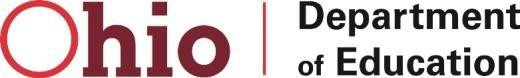 Teachers, mentors and evaluators should focus on accelerating and continuing teacher growth through professional development.  Professional development should be individualized to the needs of the teacher, and specifically relate to his/her areas of refinement. The mentor/ evaluator should recommend professional development opportunities, and support the teacher by providing resources (e.g., time). Self-Directed	 Collaborative	Teacher      Mentor/Evaluator       	Teacher       Date       Mentor/Evaluator      Date      The signatures above verify that the teacher and mentor/evaluator have discussed and agreed upon this Professional Growth Plan and Goals.Annual FocusThese are addressed by the mentor/evaluator as appropriate for this teacher.Date Record dates when discussed Areas for Professional GrowthSupports needed, resources, professional developmentGoal 1: Student Achievement/Outcomes for StudentsGoal Statement:     Evidence Indicators:      Goal 2 : Teacher Performance on the Ohio Standards for the Teaching ProfessionGoal Statement:      Evidence Indicators:      